Муниципальное бюджетное общеобразовательное учреждениеБулатниковская средняя общеобразовательная школаМуромского района Владимирской области                                                     «Утверждаю»                                                     Директор школы:                   О. Н. Анисимова                                                        сентябрь 2020 г.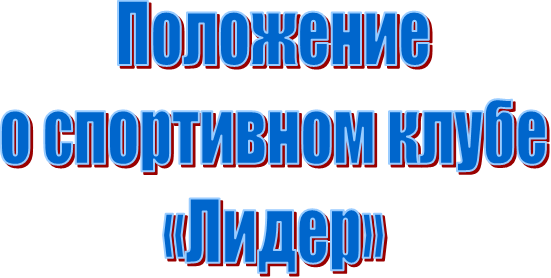 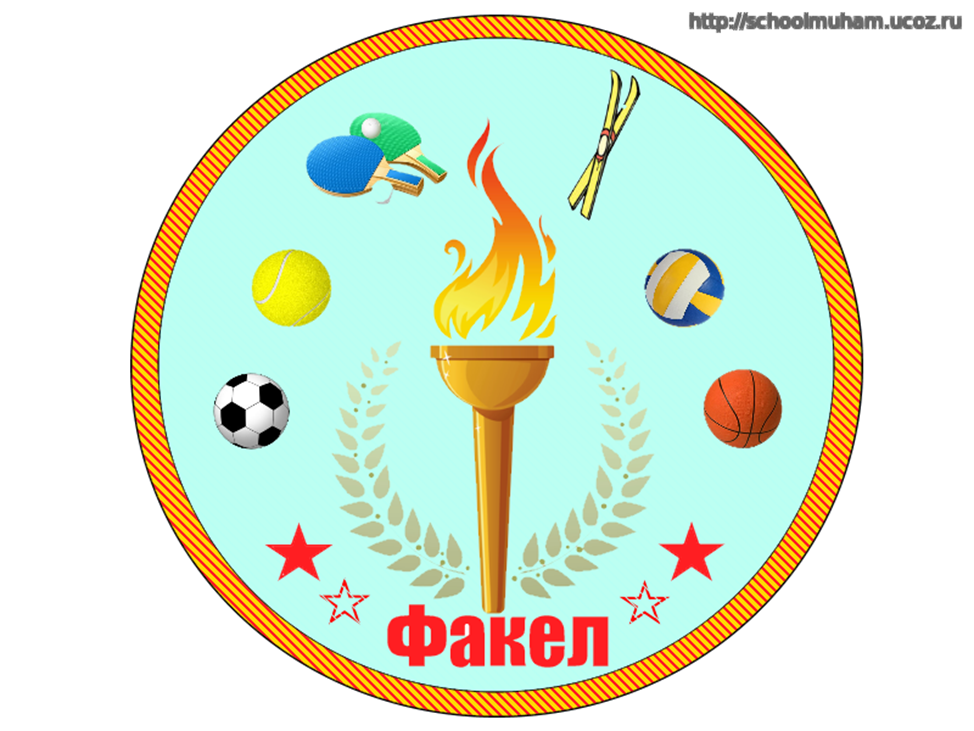 1. Общие положения
   Школьный спортивный клуб «Факел» — общественная организация учителей и учащихся, способствующая развитию физической культуры, спорта и туризма в школе.    Школьный спортивный клуб создается с целью организации и проведения спортивно-массовой работы в образовательном учреждении во внеурочное время. Общее руководство клубом осуществляется Советом клуба. Состав                Совета клуба утверждается приказом директора образовательного учреждения.    Клуб может иметь собственное наименование, флаг, девиз и спортивную эмблему и является одной из форм ученического самоуправления в ОУ.   Деятельность клуба осуществляется в соответствии с законом Российской Федерации «Об образовании», законом Российской Федерации «О физической культуре и спорте в Российской Федерации», письмом Министерства образования и науки Российской Федерации № мд-1077/19,  Министерства спорта, туризма и молодежной политики Российской Федерации № нп-02-07/4568 от 10 августа 2011 года «О методических рекомендациях по созданию и организации деятельности  школьных спортивных клубов», Уставом ОУ,  Положением о школьном спортивном клубе.2.Цели и задачи работы Клуба2.1. Цели:-организация и проведение спортивно-массовой работы в школе во внеурочное время; -формирование у обучающихся ценностного отношения к своему здоровью, привычки к активному и здоровому образу жизни.2.2. Задачами спортивного клуба являются: -пропаганда   здорового   образа  жизни,   личностных   и   общественных   ценностей физической культуры и спорта;-формирование у детей ранней мотивации и устойчивого интереса к укреплению  здоровья, физическому совершенствованию;-вовлечение детей и подростков в систематические занятия физической культурой  и  спортом;-совершенствование различных форм физкультурно-оздоровительной и спортивно- массовой работы с детьми и подростками;-воспитание у детей и подростков чувства гордости за свое ОУ, развитие культуры и традиций болельщиков спортивных команд.   Достижение указанных цели и задач осуществляется в единстве с образовательными  и воспитательными целями ОУ.3. Основы деятельности   3.1.Основными принципами деятельности ШСК являются добровольность, равноправие, сотрудничество детей и взрослых, самоуправление и соблюдение законности.   3.2.Основной видами деятельности ШСК являются:-проведение спортивно-массовых мероприятий и соревнований среди обучающихся; -создание и подготовка команд обучающихся по различным видам спорта для участия в школьных, муниципальных и региональных соревнованиях; -организация   различных   форм   активного   спортивно-оздоровительного   отдыха  обучающихся; -содействие реализации образовательных программ дополнительного образования  детей физкультурно-спортивной направленности;-информирование обучающихся образовательного учреждения и их родителей (законных представителей) о развитии спортивного движения, о массовых и индивидуальных формах физкультурно-оздоровительной и спортивной работы, используемых в образовательном учреждении;-оказание помощи дошкольным образовательным учреждениям микрорайона в организации  различных форм физкультурно-оздоровительной работы с детьми.   3.3. Деятельность ШСК должна быть согласована с планом работы ОУ, а также
календарным планом спортивных мероприятий ОУ.4. Права и обязанности членов ШСК   4.1.Членами   ШСК   могут   быть   обучающиеся   общеобразовательных   учреждений, педагогические работники, родители (законные представители) обучающихся, а также действующие спортсмены и ветераны спорта.   4.2.Все члены ШСК имеют равные права и несут равные обязанности.   4.3.Член ШСК имеет право:-избирать и быть избранными в руководящий орган клуба;-участвовать во всех мероприятиях, проводимых клубом;-вносить предложения по вопросам совершенствования деятельности клуба;-использовать символику клуба;-входить в состав сборной команды клуба;-получать всю необходимую информацию о деятельности  клуба.   4.4. Члены ШСК обязаны:-соблюдать Положение о школьном спортивном клубе;-выполнять решения, принятые Советом школьного спортивного клуба (далее – Совет ШСК);-бережно относится к оборудованию, сооружениям и иному имуществу ОУ;показывать личный пример здорового образа жизни и культуры болельщика5.Управление деятельностью ШСК «Факел».   Общее руководство деятельностью спортивного клуба школы осуществляет директор образовательного учреждения.   Непосредственное организационное и методическое руководство осуществляет председатель Совета спортивного клуба, учитель физкультуры, назначаемый директором школы.   Руководство работой в классах осуществляют физкультурные организаторы, избираемые на учебный год.   Спортивный клуб ежегодно на своем собрании избирает Совет из 5-9 человек (заместитель председателя, секретарь, председатель коллегий судей члены Совета), который непосредственно руководит его работой.   Между членами Совета распределяются обязанности по руководству комиссиями: спортивно-массовой работы, организационно-методической работы, пропаганде физической культуры и спорта, подготовке общественных инструкторов и судей, хозяйственной, шефской и др. 

6. Планирование работы клуба   Внеклассная физкультурно-спортивная работа в школе, планируется на учебный год. В план включаются следующие разделы: 1.Организация работы по физическому воспитанию учащихся класса, школы. 2.Физкультурно-оздоровительная и спортивно-массовая работа. 3.Совместная работа с общешкольным родительским комитетом и родительскими комитетами классов школы. 4.Работа по укреплению материально-технической базы спортивного клуба школы. 
7. Документация клуба. В своей деятельности ШСК руководствуется своим планом работы, календарным планом спортивно-массовых, оздоровительных и туристских мероприятий.
   ШСК должен иметь:-положение о спортивном клубе;
-план работы клуба и расписание занятий;
-журнал групп занимающихся;
-протоколы соревнований по видам спорта, положения о них и других мероприятий.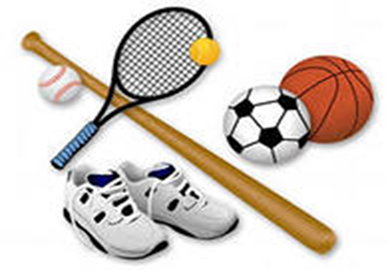 План работышкольного спортивного клуба «Факел»на 2020-2021 учебный годКалендарьспортивно-массовых мероприятий№МесяцОрганизационные мероприятияОтветственный1Сентябрь1.Заседание совета клуба: -Утверждение совета клуба-Распределение обязанностей-Составление плана работы и календаря спортивно-массовых мероприятий на учебный год-Утверждение расписания секционных занятийсовет спортклубаПедагог-организаторУчитель физ-ры2Октябрь1.Подготовка к проведению Дня здоровья «Осенний кросс» 2.Участие в районных соревнованиях.3.Контроль за проведением физкультминуток.4. Организация детско-юношеского турнира по футболу.5. Разработка графика проведения подвижных перемен и физкультминуток в начальном звенесовет спортклубапедагог-организаторучитель физической культуры3Ноябрь1.Организация и проведение Дня здоровья «Силовая гимнастика»2.Участие в акции «Спорт вместо наркотиков»4.Подготовка к всероссийской олимпиаде по физической культуре.совет спортклубапедагог-организаторучитель физической культуры4Декабрь1.Проведение турнира по настольному теннису в рамках школьной спартакиады2.Участие в плановых соревнованиях3.Контроль за проведением физкультминуток.4.Подготовка и проведение школьных соревнований совет спортклубапедагог-организаторучитель физической культуры5Январь1.Заседание совета клуба: -Подведение итогов за полугодие-Отчет спортивно-массового сектора о проведенной   работе2. Лекция для родителей «Распорядок дня школьника»совет спортклубапедагог-организаторучитель физической культуры6Февраль1.Подготовка и проведение семейного спортивного   праздника «Папа, мама, я – спортивная семья»2.Подготовка и участие в ежегодных лыжных соревнованиях, посвящённых памяти Бесчастных.3.Участие в плановых соревнованияхсовет спортклубапедагог-организаторучитель физической культуры7Март1.Подготовка и проведение соревнований по пионерболу и волейболу в рамках школьной спартакиады2. Участие в плановых соревнованиях муниципального этапа3.Посещение спортивных клубов района с целью обмена опытомсовет спортклубапедагог-организаторучитель физической культуры8Апрель1.Мониторинг уровня физического развития на конец года2.Участие в плановых соревнованиях муниципального этапа3.Товарищеские встречи сборных команд школ района4.Подготовка и  проведение соревнований по баскетболу в рамках школьной спартакиадысовет спортклубапедагог-организаторучитель физической культуры9Май1.Итоговое заседание клуба: -Отчет председателя совета клуба-Подведение итогов года-Составление плана на следующий учебный год-Организация спортивных секций на следующий учебный год2.Определение и награждение «Лучших спортсменов  года» 3. Подготовка и проведение соревнований по лёгкой атлетике в рамках школьной спартакиады  совет спортклубаучитель физической культуры10Июнь1.Организация спортивно-массовой  работы в школьном летнем оздоровительном лагере с дневным пребыванием детей и подровначальник лагерясовет спортклубапедагог-организаторучитель физической культурыВид спортасен-тябрьоктябрьно-ябрьде-кабрьян-варьфев-ральмартап-рельмайкроссфутболтеннисгимнастикавесёлые стартылыжня Россиибаскетболпионерболволейболлёгкая атлетикатурслёт